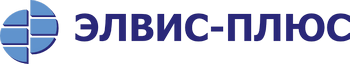 ПРЕСС-РЕЛИЗРазработана система обеспечения информационной безопасности мобильного рабочего места для сотрудников ФНС РоссииМосква, 3 марта 2015 годаВ третьем квартале 2014 года компания ЭЛВИС-ПЛЮС завершила техническое проектирование Системы обеспечения информационной безопасности мобильного территориально обособленного рабочего места (СОИБ ТОРМ) в интересах ФГУП ГНИВЦ ФНС России. СОИБ ТОРМ призвана обеспечить конфиденциальность, целостность и доступность информации при исполнении сотрудником ФНС России своих функциональных обязанностей с использованием мобильных персональных компьютеров (ноутбуков). СОИБ ТОРМ обеспечивает безопасность сведений, содержащих налоговую тайну, и персональных данных отдельных граждан, хранимых и обрабатываемых на мобильном ТОРМ, путём создания доверенной среды функционирования ПО и эффективного парирования основных угроз, характерных для мобильных устройств:угроза прямого несанкционированного доступа к информации на жёстком диске мобильного ТОРМ в случае его утери или кражи;угроза несанкционированного доступа при передаче информации по общедоступным каналам связи.Типовой мобильный комплекс состоит из БДМ-Ноутбука с предустановленным ПО ЗАСТАВА для защиты каналов передачи данных, антивирусным ПО и средством обнаружения и предотвращения утечек данных.Данные ТОРМ полностью совместимы со всеми используемыми Федеральной налоговой службой средствами защиты информации и могут поставляться в рамках запланированной модернизации парка мобильных рабочих мест.Юрий Мухортов, директор Департамента специальных проектов ЭЛВИС-ПЛЮС: «ФНС России — один из ключевых заказчиков нашей компании, и учитывая, какое большое количество выездных мероприятий вынуждены проводить сотрудники Службы, им мы предложили наше новое решение в первую очередь. ГНИВЦ ФНС России заказал нам разработку не просто типового рабочего места, а принципов, методик и технологий применения мобильных ПК в своей работе. Проект СОИБ ТОРМ учитывает все требования действующего законодательства в сфере защиты информации и отвечает актуальным угрозам безопасности информации. Теперь утеря или кража ноутбука, или противоправные действия сотрудников больше не являются угрозой конфиденциальности».Александр Павлович Баранов, Заместитель Генерального директора ФГУП ГНИВЦ ФНС России: Создание СОИБ ТОРМ обусловлено двумя основными причинами. Первая — нам становится всё сложнее обойтись без мобильных информационных технологий. Вторая — при их использовании мы не можем игнорировать современные вызовы ИБ. Решение, предложенное компанией ЭЛВИС-ПЛЮС, отвечает тем требованиям, которые мы предъявляем к мобильным рабочим местам. И его внедрение в перспективе сможет повысить эффективность сотрудников ФНС и сделать их работу вне базового налогового органа более продуктивной и комфортной, а главное — безопасной. Что и является нашей основной задачей».О компании ЭЛВИС-ПЛЮСКомпания ЭЛВИС-ПЛЮС, основанная в 1991 году, является одним из ведущих системных интеграторов в области информационной безопасности. Компания оказывает широкий спектр консалтинговых и интеграционных услуг в области построения корпоративных информационных систем, компьютерных сетей и систем информационной безопасности.Сайт компании — elvis.ru